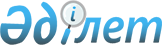 Об особо охраняемых природных территориях
					
			Утративший силу
			
			
		
					Закон Республики Казахстан от 15 июля 1997 г. N 162. Утратил силу Законом Республики Казахстан от 7 июля 2006 года N 175 (вводится в действие со дня его официального опубликования).
      Сноска. Утратил силу Законом РК от 07.07.2006 № 175 (вводится в действие со дня его официального опубликования).

      ОГЛАВЛЕНИЕ 

      Сноска. В тексте нумерация глав заменена арабскими цифрами - Законом РК от 23 января 2001 г. N 151   Z010151_   .   По всему тексту слова "центральным исполнительным органом в области охраны окружающей среды", "центрального исполнительного органа в области охраны окружающей среды", "центральном исполнительном органе в области охраны окружающей среды" заменены соответственно словами "уполномоченным органом в области особо охраняемых природных территорий", "уполномоченного органа в области особо охраняемых природных территорий", "уполномоченном органе в области особо охраняемых природных территорий" - Законом РК от 25 мая 2004 г.  N 553   .   
      Особо охраняемые природные территории и находящиеся на них объекты окружающей среды, имеющие особую экологическую, научную и культурную ценность, являются национальным достоянием Республики Казахстан.  
      Настоящий Закон определяет правовые, экономические, социальные и организационные основы деятельности особо охраняемых природных территорий.    Глава 1. ОБЩИЕ ПОЛОЖЕНИЯСтатья 1. Понятие особо охраняемых природных территорий 
      Особо охраняемые природные территории - участки земель, вод, лесов и недр с правовым режимом особой охраны либо регулируемым режимом хозяйственной деятельности, обеспечивающие сохранение и восстановление государственного природно-заповедного фонда.  Статья 2. Государственный природно-заповедный фонд 
      1. Государственный природно-заповедный фонд - совокупность взятых под государственную охрану объектов окружающей среды, которые имеют особую экологическую, научную и культурную ценность в качестве природных эталонов, уникумов и реликтов, генетического резерва, предмета научных исследований, просвещения, образования, туризма и рекреации.  
      2. (исключен)  <*>  
      Сноска. В статью 2 внесены изменения - Законами РК от 11 мая 1999 г. N 381   Z990381_   ; от 23 января 2001 г. N 151   Z010151_   .   

Статья 3. Законодательство Республики Казахстан в области особо охраняемых природных территорий 
      1. Законодательство Республики Казахстан в области особо охраняемых природных территорий регулирует общественные отношения с целью охраны и восстановления государственного природно-заповедного фонда, организации и рационального использования особо охраняемых природных территорий, укрепления в этой сфере законности.  
      2. Законодательство Республики Казахстан в области особо охраняемых природных территорий основывается на Конституции Республики Казахстан и состоит из Закона Республики Казахстан "Об охране окружающей среды", настоящего Закона, других законодательных и иных нормативных правовых актов.  Статья 4. Принципы законодательства Республики Казахстан об особо охраняемых природных территориях 
      Законодательство Республики Казахстан об особо охраняемых природных территориях основывается на следующих принципах:  
      сохранения государственного природно-заповедного фонда, биологического разнообразия и естественных экологических систем;  
      целевого использования особо охраняемых природных территорий;  
      рационального использования особо охраняемых природных территорий в целях развития науки, культуры, просвещения и образования;  
      развития туризма и рекреации с учетом социально-экономических факторов и интересов местного населения;  
      государственной поддержки мероприятий по использованию и охране особо охраняемых природных территорий;  
      государственного регулирования и контроля в области особо охраняемых природных территорий;  
      платности использования особо охраняемых природных территорий;  
      возмещения ущерба, причиненного нарушением законодательства об особо охраняемых природных территориях;  
      участия населения и общественных объединений в области особо охраняемых природных территорий;  
      доступности информации о состоянии государственного природно-заповедного фонда и особо охраняемых природных территорий;  
      международного сотрудничества на основе международного права.  Статья 5. Собственность на особо охраняемые природные территории 
      Особо охраняемые природные территории находятся в государственной собственности.  
      Земельные участки и расположенные на них объекты государственного природно-заповедного фонда приватизации не подлежат.  <*>  
      Сноска. В статью 5 внесены изменения - Законом РК от 23 января 2001 г. N 151  Z010151_   .   

  Глава 2. ПРАВА И ОБЯЗАННОСТИ ГРАЖДАН И ОБЩЕСТВЕННЫХ ОБЪЕДИНЕНИЙ
В ОБЛАСТИ ОСОБО ОХРАНЯЕМЫХ ПРИРОДНЫХ ТЕРРИТОРИЙСтатья 6. Права и обязанности граждан в области особо охраняемых природных территорий 
      1. Граждане имеют право:  
      пользоваться в установленном порядке особо охраняемыми природными территориями, участвовать в мероприятиях по охране и восстановлению государственного природно-заповедного фонда;  
      создавать общественные объединения и общественные фонды особо охраняемых природных территорий;  
      вносить предложения по созданию особо охраняемых природных территорий;  
      принимать участие в общественной экспертизе по особо охраняемым природным территориям;  
      обращаться в государственные органы и организации с письмами, жалобами, заявлениями и предложениями по вопросам особо охраняемых природных территорий, требовать их рассмотрения.  
      2. Граждане обязаны сохранять природу и бережно относиться к природным богатствам, соблюдать законодательство об особо охраняемых природных территориях.  
      3. Иностранные граждане и лица без гражданства пользуются правами и несут обязанности в области особо охраняемых природных территорий, установленные для граждан Республики Казахстан, если иное не предусмотрено Конституцией, законами и международными договорами, ратифицированными Республикой Казахстан.  <*>  
      Сноска. В статью 6 внесены изменения - Законом РК от 23 января 2001 г. N 151   Z010151_   .   

Статья 7. Права и обязанности общественных объединений в области особо охраняемых природных территорий 
      1. Общественные объединения имеют право:  
      разрабатывать и пропагандировать программы по особо охраняемым природным территориям, защищать права и интересы граждан, привлекать их на добровольных началах к активной деятельности в области заповедного дела;  
      вносить предложения в уполномоченные органы о разработке и принятии нормативных правовых актов по вопросам особо охраняемых природных территорий;  
      вносить предложения и участвовать в разработке программ развития и размещения, обоснований по созданию особо охраняемых природных территорий;  
      требовать проведения государственных экспертиз и проводить общественную экспертизу по особо охраняемым природным территориям;  
      участвовать в установленном порядке в работах по охране, восстановлению и использованию государственного природно-заповедного фонда на особо охраняемых природных территориях;  
      создавать общественные фонды особо охраняемых природных территорий;  
      получать в установленном порядке от государственных органов и организаций информацию об особо охраняемых природных территориях;  
      ставить вопросы о привлечении к ответственности виновных организаций, должностных лиц и граждан, предъявлять в суд иски о возмещении вреда, причиненного гражданам вследствие нарушения законодательства об особо охраняемых природных территориях;  
      реализовывать в установленном порядке другие свои права, предусмотренные законодательными и иными нормативными правовыми актами.  
      2. Общественные объединения обязаны осуществлять свою деятельность в области особо охраняемых природных территорий в соответствии с законодательством Республики Казахстан.  <*>  
      Сноска. В статью 7 внесены изменения - Законом РК от 23 января 2001 г. N 151  Z010151_   ;   Законом  Республики Казахстан от 31 января 2006 года N 125. 

  Глава 3. КОМПЕТЕНЦИЯ ОРГАНОВ ГОСУДАРСТВЕННОЙ ВЛАСТИ В ОБЛАСТИ
ОСОБО ОХРАНЯЕМЫХ ПРИРОДНЫХ ТЕРРИТОРИЙСтатья 8. Компетенция Правительства Республики Казахстан 
      Правительство Республики Казахстан в области особо охраняемых природных территорий:  
      разрабатывает основные положения единой государственной политики, стратегические и тактические меры по ее осуществлению;        
      руководит деятельностью центральных и местных исполнительных органов, обеспечивает исполнение ими законов, актов Президента и Правительства Республики Казахстан; 
      определяет уполномоченный орган в области особо охраняемых природных территорий; 
      утверждает перечни особо охраняемых природных территорий республиканского и международного значения;  
      определяет порядок отнесения земель к особо охраняемым природным территориям и резервирования земель для создания особо охраняемых природных территорий;  
      утверждает программы развития особо охраняемых природных территорий;  
      организует особо охраняемые природные территории республиканского значения;  
      определяет порядок сноса (выноса) посторонних зданий, сооружений и объектов на особо охраняемых природных территориях, изъятия (выкупа) земельных участков для создания и расширения особо охраняемых природных территорий из земель всех категорий, предоставления в аренду земельных участков, зданий и сооружений на особо охраняемых природных территориях для научной, туристической и рекреационной деятельности;  
      определяет порядок и условия взимания платы за использование этих территорий и услуги, оказываемые ими, в соответствии с настоящим Законом; 
      определяет порядок ведения государственного учета и государственного кадастра особо охраняемых природных территорий;        
      осуществляет иные полномочия в соответствии с законодательством Республики Казахстан.  <*>  
      Сноска. В статью 8 внесены изменения - Законом РК от 23 января 2001 г. N 151  Z010151_   ; от 25 мая 2004 г.  N 553   ; от 20 декабря 2004 г.  N 13  (вводится в действие с 1 января 2005 г.).  

 Статья 9. Компетенция уполномоченного органа в области особо охраняемых природных территорий 
      Уполномоченный орган в области особо охраняемых природных территорий: 
      разрабатывает программы по развитию особо охраняемых природных территорий; 
      осуществляет методическое руководство в области заповедного дела и особо охраняемых природных территорий; 
      разрабатывает и утверждает нормативные правовые акты в области особо охраняемых природных территорий; 
      ведет государственный учет и государственный кадастр особо охраняемых природных территорий, Красную книгу Республики Казахстан; 
      осуществляет государственный контроль в области особо охраняемых природных территорий; 
      утверждает методики по разработке естественно-научных и технико-экономических обоснований; 
      организует разработку естественно-научных и технико-экономических обоснований по созданию особо охраняемых природных территорий республиканского значения и направляет их на государственную экологическую экспертизу; 
      утверждает индивидуальные положения об особо охраняемых природных территориях, созданных в форме государственных учреждений, находящихся в его ведении; 
      регистрирует паспорта особо охраняемых природных территорий; 
      организует и обеспечивает функционирование особо охраняемых природных территорий, находящихся в его ведении; 
      осуществляет международное сотрудничество в области особо охраняемых природных территорий.  <*>  
      Сноска. Статья 9 - в редакции Закона РК от 23 января 2001 г. N 151   Z010151_   . Новая редакция - от 25 мая 2004 г.  N 553 

Статья 10. Компетенция иных центральных исполнительных органов, в ведении которых находятся особо охраняемые природные территории 
      Иные центральные исполнительные органы, в ведении которых находятся особо охраняемые природные территории: 
      участвуют в разработке и выполнении программ в области особо охраняемых природных территорий; 
      организуют разработку естественно-научных и технико-экономических обоснований по созданию особо охраняемых природных территорий, обеспечивают проведение государственной экологической экспертизы и утверждают их по согласованию с уполномоченным органом в области особо охраняемых природных территорий; 
      по согласованию с уполномоченным органом в области особо охраняемых природных территорий утверждают индивидуальные положения об особо охраняемых природных территориях, созданных в форме государственных учреждений, находящихся в их ведении, составляют и направляют на регистрацию паспорта особо охраняемых природных территорий; 
      организуют и обеспечивают функционирование особо охраняемых природных территорий, находящихся в их ведении; 
      участвуют в ведении государственного учета и государственного кадастра по особо охраняемым природным территориям, находящимся в их ведении; 
      создают службы охраны и осуществляют государственный контроль в области особо охраняемых природных территорий в следующих случаях: 
      в соответствии с утвержденными планами проверок иных государственных органов, в ведении которых находятся особо охраняемые природные территории;  
      по поручению вышестоящих государственных органов;  
      по подтвержденным фактам, изложенным в обращениях физических и юридических лиц; 
      в целях контроля исполнения требований об устранении выявленных нарушений в результате планового мероприятия; 
      осуществляют международное сотрудничество в области особо охраняемых природных территорий.  <*>  
      Сноска. В статью 10 внесены изменения - Законом РК от 23 января 2001 г. N 151  Z010151_   . Новая редакция - от 25 мая 2004 г.  N 553  ;  Законом  Республики Казахстан от 31 января 2006 года N 125. 

 Статья 11. Компетенция местных представительных и исполнительных органов областей (города республиканского значения, столицы)  
      1. Местные представительные органы областей (города республиканского значения, столицы):  
      рассматривают и согласовывают программы развития особо охраняемых природных территорий местного значения;         
      заслушивают отчеты руководителей исполнительных органов о состоянии и деятельности находящихся в их ведении особо охраняемых природных территорий, расположенных в пределах соответствующих административно-территориальных единиц;  
      принимают в пределах своей компетенции обязательные правила по охране объектов государственного природно-заповедного фонда и режимам охраны особо охраняемых природных территорий. Правила вступают в силу не менее чем через две недели после их обнародования;  
      по представлению местных исполнительных органов областей (города республиканского значения, столицы) устанавливают ставки платы за использование особо охраняемых природных территорий местного значения.  
      2. Местные исполнительные органы областей (города республиканского значения, столицы):  
      осуществляют государственный контроль в области особо охраняемых природных территорий в следующих случаях: 
      в соответствии с планами проверок исполнительных органов областей (города республиканского значения, столицы);  
      по поручению вышестоящих государственных органов; 
      по подтвержденным фактам, изложенным в обращениях физических и юридических лиц; 
      в целях контроля исполнения требований об устранении выявленных нарушений в результате планового мероприятия; 
      вносят предложения по программам развития особо охраняемых природных территорий, согласовывают обоснования по созданию этих территорий;  
      утверждают по согласованию с уполномоченным органом в области особо охраняемых природных территорий перечни объектов государственного природно-заповедного фонда и особо охраняемых природных территорий местного значения;  
      обеспечивают в установленном порядке резервирование земель под особо охраняемые природные территории;  
      принимают решения по установлению охранных зон вокруг особо охраняемых природных территорий с запрещением в пределах этих зон любой деятельности, отрицательно влияющей на состояние экологических систем этих территорий;  
      организуют особо охраняемые природные территории местного значения;  
      обеспечивают финансирование мероприятий по особо охраняемым природным территориям местного значения из средств местных бюджетов;  
      представляют на утверждение местным представительным органам областей (города республиканского значения, столицы) ставки платы за использование особо охраняемых природных территорий местного значения.  <*>  
      Сноска. В статью 11 внесены изменения и дополнения - Законом РК от 23 января 2001 г. N 151  Z010151_   ; Законом РК от 24 декабря 2001 года N 276   Z010276_   ; от 25 мая 2004 г.  N 553   ; от 20 декабря 2004 г.  N 13  (вводится в действие с 1 января 2005 г.);  Законом  Республики Казахстан от 31 января 2006 года N 125.  

  Глава 4. ОРГАНИЗАЦИЯ ОСОБО ОХРАНЯЕМЫХ ПРИРОДНЫХ ТЕРРИТОРИЙСтатья 12. Объекты государственного природно-заповедного фонда и виды особо охраняемых природных территорий 
      1. В государственный природно-заповедный фонд включаются следующие объекты:  
      зоологические  редкие и находящиеся под угрозой исчезновения виды животных, ценные виды животных, типичные, уникальные и редкие сообщества животных;  
      ботанические  редкие и находящиеся под угрозой исчезновения виды растений, ценные виды растений, типичные, уникальные и редкие сообщества растений;  
      лесные  леса особо охраняемых природных территорий, оригинальные образцы лесокультурного производства и полезащитного лесоразведения;  
      дендрологические  отдельные деревья или их группы, имеющие научное и культурно-историческое значение, оригинальные образцы садово-парковой культуры;  
      водно-болотные угодья, имеющие международное значение,  естественные и искусственные водоемы, включая морские акватории, служащие в качестве местообитаний типичной флоры и фауны, особенно водоплавающих птиц;  
      геологические, геоморфологические и гидрогеологические  участки недр, представляющие особую экологическую, научную, культурную и иную ценность; 
      почвенные  типичные, уникальные и редкие почвы в различных почвенных зонах; 
      ландшафтные  типичные, уникальные и редкие ландшафты, эталонные участки нетронутой природы, ландшафты, имеющие особое рекреационное значение; 
      водоемы, имеющие особое государственное значение или особую научную ценность. 
      2. В Республике Казахстан, в зависимости от целей создания, режимов охраны и особенностей использования объектов государственного природно-заповедного фонда, создаются следующие виды особо охраняемых природных территорий: 
      государственные природные заповедники, включая биосферные; 
      государственные национальные природные парки; 
      государственные природные резерваты; 
      государственные природные парки; 
      государственные памятники природы; 
      государственные заповедные зоны; 
      государственные природные заказники; 
      государственные зоологические парки; 
      государственные ботанические сады; 
      государственные дендрологические парки; 
      государственные природные заповедники-сепортеры. 
      Законодательством Республики Казахстан могут быть предусмотрены и иные виды особо охраняемых природных территорий.  <*>  
      Сноска. Статья 12 - в редакции Закона РК от 23 января 2001 г. N 151   Z010151_   .  

 Статья 13. Категории особо охраняемых природных территорий 
      1. В зависимости от ценности объектов государственного природно-заповедного фонда особо охраняемые природные территории подразделяются по категориям на особо охраняемые природные территории местного и республиканского значения.  
      2. Исключение особо охраняемых природных территорий из перечней особо охраняемых природных территорий местного значения допускается только по решениям местных исполнительных органов, согласованным с уполномоченным органом в области особо охраняемых природных территорий, а из перечней особо охраняемых природных территорий республиканского значения - только по постановлениям Правительства Республики Казахстан.  <*>  
      Сноска. В статью 13 внесены изменения - Законом РК от 23 января 2001 г. N 151  Z010151_   .   

Статья 14. Схемы развития и размещения сети особо охраняемых природных территорий 
      (Статья 14 исключена - Законом РК от 23 января 2001 г. N 151   Z010151_   )   Статья 15. Резервирование земель под особо охраняемые природные территории 
      1. В соответствии с утвержденными программами развития и размещения сети особо охраняемых природных территорий резервируются земли, на которых намечено создание этих территорий.  
      2. При резервировании земель под особо охраняемые природные территории предусматриваются ограничения в их использовании, обеспечивающие сохранение объектов государственного природно-заповедного фонда.  <*>  
      Сноска. В статью 15 внесены изменения - Законом РК от 23 января 2001 г. N 151   Z010151_   .   

Статья 16. Обоснования создания особо охраняемых природных территорий 
      1. Особо охраняемые природные территории создаются в соответствии с естественно-научными, технико-экономическими обоснованиями, разрабатываемыми по единым методикам.  
      2. Естественно-научным обоснованием определяется уникальность и значимость объектов природно-заповедного фонда, дается оценка экологического состояния природных комплексов и вносятся предложения по их охране, восстановлению и использованию, обосновывается выбор вида и категории особо охраняемой природной территории, ее границ, площади и функциональных зон.  
      3. Технико-экономическим обоснованием и входящим в его состав проектом отвода земель определяются:  
      границы и площади земель, передаваемых в состав особо охраняемой природной территории;  
      затраты, связанные с выкупом земельных участков у собственников этих земель и (или) покрытием убытков по их изъятию;  
      функциональное зонирование территории, режим охраны и условия регулируемого рекреационного и ограниченного хозяйственного использования природных ресурсов в пределах этих зон;  
      мероприятия и расходы по организации, содержанию и развитию особо охраняемой природной территории.  
      4. Проекты естественно-научных, технико-экономических обоснований, проекты отвода земель подлежат государственной экологической экспертизе и утверждению уполномоченным органом в области особо охраняемых природных территорий.  <*>  
      Сноска. Статья 16 - в редакции Закона РК от 23 января 2001 г. N 151  Z010151_   .   

Статья 17. Принятие решений о создании особо охраняемых природных территорий 
      Решения о создании особо охраняемых природных территорий республиканского значения принимаются Правительством Республики Казахстан по представлению уполномоченного органа в области особо охраняемых природных территорий. 
      Решения о создании особо охраняемых природных территорий местного значения принимаются соответствующими местными исполнительными органами по согласованию с уполномоченным органом в области особо охраняемых природных территорий. 
      Для принятия решения о создании особо охраняемых природных территорий необходимо наличие положительных заключений на естественно-научные и технико-экономические обоснования государственной экологической экспертизы.  
        <*>  
      Сноска. В статью 17 внесены изменения - Законом РК от 23 января 2001 г. N 151  Z010151_   ; от 20 декабря 2004 г.  N 13  (вводится в действие с 1 января 2005 г.).  

 Статья 18. Паспорт особо охраняемой природной территории 
      1. Исполнительные органы, в ведение которых передаются особо охраняемые природные территории, составляют по каждой такой территории паспорт установленного образца и регистрируют его в уполномоченном органе в области особо охраняемых природных территорий.  
      2. В паспорте особо охраняемой природной территории указываются:  
      наименование особо охраняемой природной территории;  
      местонахождение с картой-схемой, описание границ, площадь особо охраняемой природной территории и ее охранной зоны;  
      перечень находящихся на особо охраняемой природной территории объектов государственного природно-заповедного фонда с количественными показателями;  
      выделенные зоны и режимы охраны, обязательство по соблюдению этих режимов на особо охраняемой природной территории;  
      виды использования особо охраняемой природной территории;  
      наименование и адрес природоохранного учреждения или исполнительного органа, в ведении которого находится особо охраняемая природная территория.  
      3. Паспорта особо охраняемой природной территории хранятся в природоохранном учреждении, исполнительном органе, в ведении которого находится эта территория, и в уполномоченном органе в области особо охраняемых природных территорий.  <*>  
      Сноска. В статью 18 внесены изменения - Законом РК от 23 января 2001 г. N 151  Z010151_   .   

Статья 19. Правовое положение отдельных видов особо охраняемых природных территорий 
      Государственные природные заповедники, включая биосферные, государственные национальные природные парки, государственные природные резерваты, государственные природные парки, государственные зоологические парки, государственные ботанические сады, государственные дендрологические парки, государственные природные заповедники-сепортеры, являются юридическими лицами в форме государственного учреждения.  <*>  
      Сноска. Статья 19 - в редакции Закона РК от 23 января 2001 г. N 151   Z010151_   .   

Статья 20. Символика особо охраняемых природных территорий 
      1. Особо охраняемые природные территории, являющиеся юридическими лицами, могут иметь свою символику (флаги, вымпелы, эмблемы и другое), которая должна включать в себя полное или официальное сокращенное наименование конкретно этой территории.  
      2. Особо охраняемые природные территории обладают исключительным правом на использование своей символики и могут разрешать ее использование юридическим и физическим лицам на платной основе.  
      3. Символику особо охраняемых природных территорий и порядок выдачи разрешений на ее использование устанавливают исполнительные органы, в ведении которых находятся эти территории.  <*>  
      Сноска. В статью 20 внесены изменения - Законом РК от 23 января 2001 г. N 151  Z010151_   .   

Статья 21. Особенности использования земель, вод, лесов и недр особо охраняемых природных территорий 
      1. Земли, воды, леса и недра особо охраняемых природных территорий выделяются в особые категории земель, вод, лесов и недр.  
      2. Изъятие земель, вод, лесов и недр особо охраняемых природных территорий для иных нужд не допускается.  
      3. Использование земель, вод, лесов и недр особо охраняемых природных территорий осуществляется в соответствии с настоящим Законом и специальным законодательством Республики Казахстан.    Глава 5. ОХРАНА И ВОССТАНОВЛЕНИЕ ГОСУДАРСТВЕННОГО
ПРИРОДНО-ЗАПОВЕДНОГО ФОНДА НА ОСОБО ОХРАНЯЕМЫХ
ПРИРОДНЫХ ТЕРРИТОРИЯХСтатья 22. Правовой режим охраны особо охраняемых природных территорий 
      1. Для особо охраняемых природных территорий вводится правовой режим особой охраны либо регулируемый режим хозяйственной деятельности.  
      2. Правовой режим особой охраны подразделяется на:  
      1) заповедный режим;  
      2) заказной режим.  
      Заповедный режим предусматривает запрет на особо охраняемой природной территории или на специально выделенных участках любой хозяйственной деятельности, а также иной деятельности, нарушающей естественное состояние окружающей среды.  
      Заказной режим предусматривает ведение на особо охраняемой природной территории или на специально выделенных участках хозяйственной и иной деятельности только в определенные сезоны, на определенный срок и лишь в той мере, если это не угрожает сохранению объектов государственного природно-заповедного фонда и не ухудшает их воспроизводство.  
      3. Регулируемый режим хозяйственной деятельности на особо охраняемой природной территории или на специально выделенных участках предусматривает ограниченное хозяйственное использование природных ресурсов.  Статья 23. Общие правила охраны особо охраняемых природных территорий  
      1. На особо охраняемых природных территориях запрещаются:  
      размещение и строительство населенных пунктов, объектов промышленности, сельского хозяйства и мелиорации, энергетики, транспорта и связи, военных и оборонных объектов, иных объектов и сооружений, не связанных с целями и функционированием особо охраняемых природных территорий;  
      складирование и захоронение отходов производства и потребления, а также радиоактивных материалов;  
      использование водоемов для сброса сточных вод;  
      применение потенциально опасных химических и биологических веществ, вредных физических воздействий на окружающую среду;  
      разведка и добыча полезных ископаемых, строительство и эксплуатация подземных сооружений, не связанных с добычей полезных ископаемых;  
      рубки леса главного пользования, заготовка живицы, второстепенных лесных материалов и древесных соков;  
      работы, могущие повлечь изменения естественного облика охраняемых ландшафтов или нарушения устойчивости экологических систем.  
      2. Пребывание граждан на особо охраняемых природных территориях ограничивается в соответствии с особенностями режимов их охраны и регламентируется индивидуальными положениями о каждой такой территории.  <*>  
      Сноска. В статью 23 внесены изменения - Законом РК от 23 января 2001 г. N 151  Z010151_   .   

Статья 24. Охранные зоны особо охраняемых природных территорий 
      1. Для защиты от неблагоприятных внешних воздействий вокруг особо охраняемых природных территорий могут устанавливаться охранные зоны с запрещением в пределах этих зон любой деятельности, отрицательно влияющей на состояние и восстановление экологических систем данных территорий.  
      2. Размеры, границы, режимы и порядок использования природных ресурсов охранных зон устанавливаются местными исполнительными органами по согласованию с уполномоченным органом в области особо охраняемых природных территорий.  
      Земли охранных зон обозначаются на местности специальными знаками.  <*>  
      Сноска. Статья 24 - в редакции Закона РК от 23 января 2001 г. N 151   Z010151_   .   

Статья 25. Защитные мероприятия на особо охраняемых природных территориях 
      1. В целях предупреждения и ликвидации вредных воздействий на окружающую среду на особо охраняемых природных территориях могут проводиться следующие защитные мероприятия:  
      предупреждение и ликвидация стихийных бедствий, предупреждение, своевременное обнаружение и ликвидация пожаров;  
      предупреждение и ликвидация вредного воздействия вод;  
      защита растений, своевременное выявление очагов вредных насекомых и болезней леса и борьба с ними, санитарные и прочие рубки леса (расчистка леса в связи со строительством дорог, при прокладке просек, создании противопожарных разрывов);  
      обеспечение санитарно-эпидемиологического благополучия населения и ветеринарного мониторинга, регулирование численности животных в целях предупреждения эпидемий и эпизоотий.  
      2. Защитные мероприятия на особо охраняемых природных территориях проводятся с учетом режимов их охраны, на основании рекомендаций научных организаций и по разрешению исполнительных органов, в ведении которых находятся эти территории.  
      Сноска. В статью 25 внесены изменения -  Законом  Республики Казахстан от 31 января 2006 года N 125.        

Статья 26. Восстановление государственного природно-заповедного фонда на особо охраняемых природных территориях  
      1. В целях восстановления государственного природно-заповедного фонда на особо охраняемых природных территориях могут проводиться следующие мероприятия:  
      охрана земель, включая защиту земель от эрозии и рекультивацию ранее нарушенных земель;  
      поддержание благоприятного режима водоемов, охрана вод от загрязнения, засорения и истощения;  
      восстановление лесов и лесоразведение в целях предотвращения эрозионных процессов и улучшения экологической обстановки;  
      охрана среды обитания и условий размножения, путей миграций и мест концентрации животных;  
      охрана, размножение, разведение и восстановление в природной среде редких и находящихся под угрозой исчезновения видов животных и растений;  
      первичное выращивание, селекция и размножение дикорастущих видов растений.  
      2. Восстановительные мероприятия на особо охраняемых природных территориях проводятся с учетом режимов охраны, на основании рекомендаций научных организаций и по согласованию с органами, осуществляющими государственный контроль в области охраны окружающей среды.  <*>  
      Сноска. В статью 26 внесены изменения - Законом РК от 23 января 2001 г. N 151  Z010151_   .  

  Статья 27. Организация восстановления государственного природно-заповедного фонда особо охраняемых природных территорий 
      Организация восстановления государственного природно-заповедного фонда, защитных мероприятий по предупреждению и ликвидации вредных воздействий на экологические системы особо охраняемых природных территорий осуществляется специальными службами соответствующих природо-охранных учреждений, государственных органов, в ведении которых находятся эти территории, или привлекаемыми организациями.  <*>  
      Сноска. Статья 27 - в редакции Закона РК от 23 января 2001 г. N 151   Z010151_   .   

  Глава 5-1. Организация охраны особо охраняемых
природных территорий   <*>
      Сноска. Дополнен главой 5-1 - Законом РК от 23 января 2001 г. N 151   Z010151_   .   Статья 27-1. Охрана природных комплексов и объектов государственных природных заповедников, включая биосферные, государственных национальных природных парков и государственных природных резерватов 
      1. Охрана природных комплексов и объектов государственных природных заповедников, включая биосферные, государственных национальных природных парков, государственных природных резерватов осуществляется государственной инспекцией по охране их территорий, работники которой входят в штат этих государственных учреждений.  
      2. Директора государственных природных заповедников, включая биосферные, государственных национальных природных парков, государственных природных резерватов и их заместители являются соответственно главными государственными инспекторами и их заместителями по охране территорий государственных природных заповедников, включая биосферные, государственных национальных природных парков и государственных природных резерватов.  Статья 27-2. Права государственных инспекторов по охране территорий государственных природных заповедников, государственных национальных природных парков, государственных природных резерватов 
      1. Работники государственных природных заповедников, государственных национальных природных парков, государственных природных резерватов, являющиеся государственными инспекторами по охране этих особо охраняемых природных территорий, в соответствии с законодательством Республики Казахстан имеют право:  
      проверять у лиц, находящихся на территориях государственных природных заповедников, государственных национальных природных парков, государственных природных резерватов, разрешение на право пребывания на указанных особо охраняемых природных территориях;  
      проверять документы на право осуществления природопользования и иной деятельности на территориях охранных зон, прилегающих к территориям государственных природных заповедников, государственных национальных природных парков, государственных природных резерватов;  
      задерживать на территориях государственных природных заповедников, государственных национальных природных парков, государственных природных резерватов и их охранных зон лиц, нарушивших законодательство Республики Казахстан об особо охраняемых природных территориях, и доставлять указанных нарушителей в правоохранительные органы;  
      направлять материалы о привлечении лиц, виновных в нарушениях установленного режима государственных природных заповедников, государственных национальных природных парков, государственных природных резерватов, к административной ответственности;  
      изымать у нарушителей законодательства Республики Казахстан об особо охраняемых природных территориях продукцию и орудия незаконного природопользования, транспортные средства, а также соответствующие документы;  
      производить на территориях государственных природных заповедников, государственных национальных природных парков, государственных природных резерватов и их охранных зон досмотр транспортных средств;  
      беспрепятственно посещать любые объекты, находящиеся на территориях государственных природных заповедников, государственных национальных природных парков, государственных природных резерватов, их охранных зон, для проверки соблюдения требований законодательства Республики Казахстан об особо охраняемых природных территориях;  
      приостанавливать хозяйственную и иную деятельность, не соответствующую режиму особой охраны государственных природных заповедников, государственных национальных природных парков, государственных природных резерватов и их охранных зон;  
      предъявлять иски физическим и юридическим лицам о взыскании в пользу государственных природных заповедников, государственных национальных природных парков, государственных природных резерватов средств в счет возмещения ущерба, нанесенного природным комплексам и объектам государственных природных заповедников, государственных национальных природных парков, государственных природных резерватов, их охранных зон в результате нарушений установленного режима их охраны;  
      в случаях, предусмотренных законодательством, направлять материалы о нарушениях законодательства Республики Казахстан об особо охраняемых природных территориях в правоохранительные органы.  
      2. Государственным инспекторам по охране территорий государственных природных заповедников, государственных национальных природных парков, государственных природных резерватов при осуществлении возложенных на них настоящим Законом задач разрешено ношение служебного оружия и применение специальных средств при исполнении служебных обязанностей.  
      Порядок приобретения, хранения и применения служебного оружия и специальных средств регулируется законодательными актами Республики Казахстан.  Z980339_   V940002_   
      3. Государственные инспектора по охране территорий государственных природных заповедников, государственных национальных природных парков, государственных природных резерватов обеспечиваются бронежилетами и другими средствами индивидуальной защиты.  
      4. Государственные инспектора по охране территорий государственных природных заповедников, государственных национальных природных парков и государственных природных резерватов подлежат обязательному государственному страхованию в соответствии с законодательством Республики Казахстан.  Статья 27-3. Охрана территорий государственных природных парков, государственных природных заказников и иных видов особо охраняемых природных территорий 
      1. Охрана территорий государственных природных заказников осуществляется центральными исполнительными органами, в ведении которых они находятся, в порядке, предусмотренном законодательными и иными нормативными правовыми актами Республики Казахстан.  P930607_   Р961486_   
      2. Охрана территорий государственных природных парков и других особо охраняемых природных территорий местного значения осуществляется исполнительными органами, в ведении которых они находятся, в порядке, предусмотренном законодательными и иными нормативными правовыми актами Республики Казахстан.  
      3. Работники, осуществляющие охрану территорий государственных природных заказников, государственных природных парков и других особо охраняемых природных территорий местного значения, пользуются теми же правами, что и государственные инспектора по охране территорий государственных природных заповедников, государственных национальных природных парков и государственных природных резерватов.    Глава 6. ИСПОЛЬЗОВАНИЕ ОСОБО ОХРАНЯЕМЫХ ПРИРОДНЫХ
ТЕРРИТОРИЙСтатья 28. Цели использования особо охраняемых природных территорий 
      Особо охраняемые природные территории могут использоваться в целях: 
      1) научных; 
      2) культурно-просветительных; 
      3) учебных; 
      4) туристических и рекреационных; 
      5) ограниченных хозяйственных. Статья 29. Использование особо охраняемых природных территорий в научных целях 
      1. На особо охраняемых природных территориях могут проводиться научные исследования по следующим основным направлениям:  
      инвентаризация и изучение объектов государственного природно-заповедного фонда, разработка научно обоснованных мер по их охране и восстановлению; 
      изучение естественного течения природных процессов и влияния режимов охраны на экологические системы; 
      экологический и другие виды мониторинга, ведение "Летописи природы"; 
      разработка научных основ заповедного дела, охраны окружающей среды и рационального природопользования; 
      разработка научных основ восстановления популяций редких и находящихся под угрозой исчезновения видов диких животных и дикорастущих растений. 
      2. Методическое руководство и координацию научных исследований на особо охраняемых природных территориях совместно осуществляют уполномоченный орган в области особо охраняемых природных территорий и уполномоченный государственный орган, осуществляющий руководство в области науки и научно-технической деятельности.  <*> 
      Сноска. В статью 29 внесены изменения - Законом РК от 23 января 2001 г. N 151  Z010151_   ; от 25 мая 2004 г.  N 553 .   

Статья 30. Использование особо охраняемых природных территорий в культурно-просветительных целях  
      1. Особо охраняемые природные территории могут использоваться в следующих культурно-просветительных целях:  
      пропаганды естественно-научных знаний и достижений в области заповедного дела, охраны окружающей среды и рационального природопользования;  
      показа объектов неживой природы, растений и животных, объектов историко-культурного наследия;  
      ознакомления с деятельностью природоохранных учреждений.  
      2. Для проведения культурно-просветительных мероприятий на особо охраняемых природных территориях могут создаваться музеи, лектории, экспозиции, демонстрационные участки и другие необходимые объекты.  
      3. Защита, сохранение и использование памятников истории и культуры, находящихся на особо охраняемых природных территориях, осуществляются в соответствии с законодательством Республики Казахстан об охране и использовании историко-культурного наследия.  Статья 31. Использование особо охраняемых природных территорий в учебных целях 
      Особо охраняемые природные территории могут использоваться в следующих учебных целях:  
      проведения учебных экскурсий и занятий, производственных практик учащихся и студентов;  
      подготовки научных кадров, переподготовка и повышение квалификации специалистов в области заповедного дела, охраны окружающей среды и рационального природопользования.  Статья 32. Использование особо охраняемых природных территорий в туристических и рекреационных целях 
      1. Особо охраняемые природные территории могут использоваться для ознакомления туристов с природными и историко-культурными достопримечательностями, активного отдыха населения.  
      2. Для проведения туризма и рекреации на особо охраняемых природных территориях выделяются специальные участки, которые оборудуются туристическими тропами, смотровыми площадками, бивачными полянами, стоянками для транспорта, кемпингами, палаточными лагерями, гостиницами, мотелями, туристическими базами, объектами общественного питания, торговли и другого культурно-бытового назначения.  
      3. Туристическая и рекреационная деятельность на особо охраняемых природных территориях ограничивается с учетом режимов их охраны и регулируется в соответствии с законодательством Республики Казахстан о туризме.  Статья 33. Использование особо охраняемых природных территорий в ограниченных хозяйственных целях 
      1. Использование особо охраняемых природных территорий в ограниченных хозяйственных целях может допускаться исключительно на специально выделенных участках с заказным режимом и регулируемым режимом хозяйственной деятельности.  
      2. Ограниченное хозяйственное использование объектов государственного природно-заповедного фонда на особо охраняемых природных территориях осуществляется только по разрешениям Правительства Республики Казахстан или уполномоченного органа в области особо охраняемых природных территорий в пределах его компетенции.  
      3. На особо охраняемых природных территориях допускаются в установленных случаях лишь ограниченная и традиционная хозяйственная деятельность, связанные с нею виды природопользования, кустарные и народные промыслы, если это не угрожает сохранению и воспроизводству государственного природно-заповедного фонда, по разрешениям исполнительных органов, в ведении которых находятся эти территории.  <*>  
      Сноска. В статью 33 внесены изменения - Законом РК от 23 января 2001 г. N 151  Z010151_   .   

  Глава 7. ГОСУДАРСТВЕННЫЕ ПРИРОДНЫЕ ЗАПОВЕДНИКИСтатья 34. Понятие государственного природного заповедника  
      1. Государственный природный заповедник - особо охраняемая природная территория, предназначенная для сохранения и изучения в естественном состоянии и развитии природных процессов, типичных и уникальных экологических систем, биологического разнообразия и генетического фонда растительного и животного мира.  
      2. На всей территории государственных природных заповедников устанавливается заповедный режим охраны, исключающий хозяйственную эксплуатацию природных ресурсов.  <*>  
      Сноска. Статья 34 - в редакции Закона РК от 23 января 2001 г. N 151   Z010151_   .   

Статья 35. Особенности режима охраны государственных природных заповедников 
      1. В государственных природных заповедниках кроме общих мер охраны, указанных в статье 23 настоящего Закона, также запрещаются:  
      строительство зданий и сооружений, дорог общего пользования, трубопроводов, линий электропередач и прочих коммуникаций;  
      государственное геологическое изучение и различные изыскательские работы;  
      пользование поверхностными и подземными водами для удовлетворения потребностей в воде сельского хозяйства, промышленности, гидроэнергетики, водного транспорта и для иных хозяйственных нужд;  
      рубки леса, за исключением санитарных и прочих рубок, необходимых для проведения лесозащитных мероприятий и функционирования заповедников, заготовка живицы, второстепенных лесных материалов и древесных соков, побочные лесные пользования, пользование лесом в оздоровительных целях и участками лесного фонда для нужд охотничьего хозяйства;  
      использование растительного мира в хозяйственных целях, включая сенокошение и пастьбу скота;  
      охота, промысловое рыболовство и использование в хозяйственных целях животных, не относящихся к объектам охоты и рыболовства;  
      интродукция новых для флоры и фауны видов растений и животных;  
      применение любых химических, биологических и физических воздействий на окружающую среду;  
      сбор коллекций и проведение научных исследований с изъятием из природной среды животных и растений без специального разрешения;  
      пребывание граждан без специального разрешения и вне отведенных мест для посещения.  
      2. Земельные участки для личного подсобного хозяйства работников государственных природных заповедников выделяются местными исполнительными органами областей (города республиканского значения, столицы) вне заповедников или в пределах их охранных, санитарно-защитных и иных защитных зон.  <*>  
      Сноска. В статью 35 внесены изменения - Законом РК от 23 января 2001 г. N 151   Z010151_   ; от 20 декабря 2004 г.  N 13  (вводится в действие с 1 января 2005 г.).   

 Статья 36. Особенности организации научных исследований в государственных природных заповедниках  
      1. Государственные природные заповедники проводят научные исследования путем организации стационарных круглогодичных наблюдений силами создаваемых в них научных центров, лабораторий и отделов.  
      Научным центрам, лабораториям и отделам государственных природных заповедников может присваиваться в установленном порядке статус научных организаций с распространением на их сотрудников прав научных работников.  
      2. В государственных природных заповедниках создаются ученые советы с включением в их состав ведущих ученых и специалистов, представителей научных организаций и общественных объединений.  
      3. В государственных природных заповедниках формируются банки научных данных, научные коллекции, фонды, библиотеки и архивы.  
      Государственные природные заповедники могут издавать научную, научно-популярную и другую литературу по вопросам заповедного дела.  Статья 37. Особенности использования государственных природных заповедников в культурно-просветительных, учебных,  туристических, рекреационных и иных целях 
      В государственных природных заповедниках, на специально выделенных участках, не включающих особо ценные экологические системы и объекты, допускаются в порядке, устанавливаемом уполномоченным органом в области особо охраняемых природных территорий:  
      организация и устройство экскурсионных экологических маршрутов, туристических троп и стоянок, размещение музеев и экспозиций под открытым небом;  
      спортивный и любительский лов рыбы;  
      сбор грибов, орехов, ягод, лекарственных растений, сенокошение для нужд работников заповедника и постоянно проживающих на его территории граждан;  
      выпас личного скота работников заповедников, а также иных граждан, постоянно проживающих на их территории.  <*>  
      Сноска. Статья 37 - в редакции Закона РК от 23 января 2001 г. N 151   Z010151_   .   Внесены изменения - от 20 декабря 2004 г.  N 13  (вводится в действие с 1 января 2005 г.).  

 Статья 38. Государственные природные биосферные заповедники  
      1. Государственные природные биосферные заповедники могут создаваться на базе существующих или вновь организуемых государственных природных заповедников для осуществления глобального экологического мониторинга.  
      2. В целях проведения научных исследований, апробирования и внедрения методов рационального природопользования, не разрушающих окружающую среду и не истощающих биологические ресурсы, к государственным природным биосферным заповедникам могут присоединяться биосферные полигоны с разными режимами охраны и функционирования.  
      3. Индивидуальные положения о государственных природных биосферных заповедниках утверждаются с учетом международных договоров, ратифицированных Республикой Казахстан.  Статья 38-1. Государственные природные заповедники-сепортеры 
      1. Государственный природный заповедник-сепортер - особо охраняемая природная территория республиканского значения с заповедным режимом охраны, предназначенная для восстановления и изучения нарушенных антропогенной деятельностью уникальных природных комплексов, не способных к естественной регенерации.  
      2. Режим охраны, организация научной деятельности и использование государственных природных заповедников-сепортеров в культурно-просветительных, учебных и туристических целях осуществляется в порядке, предусмотренном для государственных природных заповедников.  <*>  
      Сноска. Дополнен статьей 38-1 - Законом РК от 23 января 2001 г. N 151   Z010151_   .   

  Глава 8. ГОСУДАРСТВЕННЫЕ НАЦИОНАЛЬНЫЕ ПРИРОДНЫЕ ПАРКИСтатья 39. Понятие государственного национального природного парка 
      1. Государственный национальный природный парк - особо охраняемая природная территория, предназначенная для сохранения, восстановления и многопрофильного использования природных и историко-культурных комплексов и объектов, имеющих особую экологическую, рекреационную и научную ценность. 
      2. Государственные национальные природные парки имеют категорию республиканского значения.  <*> 
      Сноска. В статью 39 внесены изменения - Законом РК от 23 января 2001 г. N 151  Z010151_   .    

Статья 40. Зонирование и особенности использования территорий государственных национальных природных парков    
      1. В зависимости от режимов охраны и целей использования природных комплексов в государственных национальных природных парках выделяются следующие функциональные зоны и подзоны: 
      1) заповедного режима; 
      2) заказного режима с подзонами: 
      рекреационного использования; 
      административно-производственного назначения; 
      обслуживания посетителей и туристов; 
      ограниченной хозяйственной деятельности.  
      2. В пределах заповедных зон национальных парков запрещается любая хозяйственная деятельность, рекреационное использование и действует режим, соответствующий режиму особой охраны территорий государственных природных заповедников.  
      В зонах заказного режима обеспечиваются условия для сохранения природных комплексов и объектов, на территории которых допускается строго регулируемое их использование, в том числе в подзонах рекреационного использования, ограниченной хозяйственной деятельности, административно-производственного назначения и обслуживания посетителей, допускаются спортивная, любительская охота и рыболовство, строительство и эксплуатация рекреационных центров, гостиниц, кемпингов, музеев и других объектов обслуживания туристов.  
      3. В зоны ограниченной и традиционной хозяйственной деятельности могут включаться земельные участки как предоставленные государственным национальным паркам в постоянное пользование, так и закрепленные за ними без изъятия этих земельных участков у собственников и землепользователей.  
      4. В государственных национальных природных парках проводятся научные исследования, культурно-просветительные и учебные мероприятия в порядке, предусмотренном для государственных природных заповедников.  <*>  
      Сноска. В статью 40 внесены изменения - Законом РК от 23 января 2001 г. N 151  Z010151_   .   

  Глава 8-1. Государственные природные резерваты   <*>
      Сноска. Дополнен главой 8-1 - Законом РК от 23 января 2001 г. N 151   Z010151_   .   Статья 40-1. Понятие государственного природного резервата 
      1. Государственный природный резерват - особо охраняемая природная территория с различными режимами охраны, предназначенная для сохранения и восстановления ландшафтного и биологического разнообразия, обеспечения устойчивого развития и сбалансированного использования природных ресурсов на данной территории.  
      2. Государственные природные резерваты имеют категорию республиканского значения.  Статья 40-2. Особенности зонирования территории и режима охраны государственных природных резерватов 
      В государственных природных резерватах выделяются следующие функциональные зоны:  
      1) зона заповедного ядра представляет собой наименее нарушенную вмешательством человека часть территории с заповедным режимом охраны и предназначена для сохранения ландшафтного и биологического разнообразия в естественном развитии;  
      2) буферная зона создается вокруг заповедного ядра, имеет заказной режим охраны и предназначена для снижения воздействия хозяйственной и рекреационной деятельности на зону ядра;  
      3) зона восстановления нарушенных ландшафтов представляет собой сильно деградированные участки-полигоны с низким естественным восстановительным потенциалом и предназначена для осуществления мероприятий по воссозданию ландшафтного и биологического разнообразия, а также восстановлению их хозяйственного значения. Зона восстановления имеет заповедный или заказной режим охраны;  
      4) зона устойчивого развития государственного природного резервата не имеет особого охранного режима и создается без изъятия земель у землепользователей. Вместе с тем на территории зоны запрещаются все виды хозяйственной деятельности, которые могут повлечь негативные изменения окружающей среды в зоне ядра и буферной зоне природного резервата. В данной зоне предпочтение отдается развитию рациональных форм ведения сельского и лесного хозяйства, местных промыслов и туризма, основанных на принципах сбалансированного использования природных ресурсов.  Статья 40-3. Особенности организации и управления государственных природных резерватов 
      Государственные природные резерваты могут создаваться на базе существующих государственных природных заповедников и государственных национальных природных парков или объединять их в комплексную особо охраняемую природную территорию под единым управлением.    Глава 9. ГОСУДАРСТВЕННЫЕ ПРИРОДНЫЕ ПАРКИСтатья 41. Понятие государственного природного парка  
      Государственный природный парк является аналогом государственного национального природного парка, ставящим те же задачи и выполняющим те же функции, но относящимся к категории особо охраняемой природной территории местного значения со статусом природоохранного учреждения.  Статья 42. Зонирование и особенности использования государственных природных парков  
      1. В государственных природных парках выделяются те же зоны, как в государственных национальных природных парках.  
      2. Государственные природные парки используются в том же порядке и на тех же условиях, как государственные национальные природные парки.  
      3. Исполнительные органы, в ведении которых находятся государственные природные парки, вправе определять индивидуальные особенности функционирования этих особо охраняемых природных территорий с учетом конкретных природных и социально-экономических факторов, а также интересов местного населения.    Глава 10. ГОСУДАРСТВЕННЫЕ ПАМЯТНИКИ ПРИРОДЫСтатья 43. Понятие государственного памятника природы 
      1. Государственный памятник природы - особо охраняемая природная территория с заповедным режимом, предназначенная для сохранения в естественном состоянии отдельных объектов государственного природно-заповедного фонда.  
      2. Государственные памятники природы могут быть зоологические, ботанические, лесные, дендрологические, гидрологические, геологические, геоморфологические, гидрогеологические, почвенные, ландшафтные и комплексные.  
      3. Государственные памятники природы могут быть местного и республиканского значения.  Статья 44. Особенности создания государственных памятников природы 
      1. Государственные памятники природы создаются на участках земель без изъятия их у собственников и пользователей земельных участков.  
      2. Исполнительные органы, в ведении которых находятся государственные памятники природы, передают их собственникам или пользователям земельных участков под обязательство по сохранению этих особо охраняемых природных территорий.  
      3. Расходы по охране и восстановлению государственных памятников природы возмещаются собственникам или пользователям земельных участков за счет установленных источников финансирования деятельности особо охраняемых природных территорий.  Статья 45. Особенности охраны и использования государственных памятников природы 
      1. Запрещается всякая деятельность, нарушающая естественное состояние и сохранность государственных памятников природы.  
      2. Государственные памятники природы могут использоваться в установленном порядке в научных, культурно-просветительных и учебных целях.    Глава 11. ГОСУДАРСТВЕННЫЕ ЗАПОВЕДНЫЕ ЗОНЫСтатья 46. Понятие государственной заповедной зоны 
      1. Государственная заповедная зона - особо охраняемая природная территория с дифференцированными режимами охраны, предназначенная для сохранения объектов государственного природно-заповедного фонда на земельных участках, зарезервированных под государственные природные заповедники и государственные национальные природные парки, либо для сохранения и восстановления особо ценных природных ресурсов.  
      2. Государственные заповедные зоны могут быть местного и республиканского значения.  Статья 46-1. Порядок образования государственных заповедных зон  
      Решения об организации государственных заповедных зон республиканского значения принимаются Правительством Республики Казахстан, местного значения - местными исполнительными органами областей (города республиканского значения, столицы) по предложениям уполномоченного органа в области особо охраняемых природных территорий на основании научных обоснований, согласованных со всеми заинтересованными государственными органами.  <*>  
      Сноска. Дополнен статьей 46-1 - Законом РК от 23 января 2001 г. N 151  Z010151_   .   Внесены изменения - от 20 декабря 2004 г.  N 13  (вводится в действие с 1 января 2005 г.). 

 Статья 47. Особенности охраны и использования государственных заповедных зон 
      1. В государственных заповедных зонах запрещается любая деятельность, если она может повлечь изменения естественного облика охраняемых ландшафтов или нарушения устойчивости экологических систем либо угрожает сохранению и воспроизводству особо ценных природных ресурсов.  
      2. В государственных заповедных зонах могут выделяться участки с заповедным и заказным режимами, а также с регулируемым режимом хозяйственной деятельности.  
      Кроме обязательных общих мер особой охраны, для каждой государственной заповедной зоны вводятся специальные экологические требования.  
      3. Государственные заповедные зоны могут использоваться во всех целях, предусмотренных для особо охраняемых природных территорий, с учетом особенностей режимов охраны и специальных экологических требований.  Статья 48. Государственная заповедная зона в северной части Каспийского моря 
      1. Акватория восточной части Северного Каспия с дельтами рек Волги (в пределах Республики Казахстан) и Урала входит в государственную заповедную зону в северной части Каспийского моря, предназначенную для сохранения рыбных запасов и обеспечения оптимальных условий обитания и естественного воспроизводства осетровых и других ценных видов рыб.  
      2. В государственной заповедной зоне в северной части Каспийского моря обеспечиваются возможности для развития рыбного хозяйства, водного транспорта, государственного геологического изучения, разведки и добычи углеводородного сырья с учетом специальных экологических требований.    Глава 12. ГОСУДАРСТВЕННЫЕ ПРИРОДНЫЕ ЗАКАЗНИКИСтатья 49. Понятие государственного природного заказника  
      1. Государственный природный заказник - особо охраняемая природная территория с заказным режимом или регулируемым режимом хозяйственной деятельности, предназначенная для сохранения и воспроизводства одного или нескольких объектов государственного природно-заповедного фонда.  
      2. Государственные природные заказники могут быть зоологические, ботанические, гидрологические, геологические, геоморфологические, гидрогеологические, почвенные, ландшафтные и комплексные.  
      Государственные природные заказники являются особо охраняемыми природными территориями республиканского значения.  <*>  
      Сноска. В статью 49 внесены изменения - Законом РК от 23 января 2001 г. N 151  Z010151_   .  

 Статья 50. Особенности создания государственных природных заказников  
      1. Государственные природные заказники создаются на участках земель без изъятия их у собственников и пользователей земельных участков.  
      Собственник или пользователь обязан обеспечить право ограниченного целевого использования земельного участка, на котором находится государственный природный заказник.  
      2. Центральный исполнительный орган, в ведении которого находятся государственные природные заказники, организует мероприятия по охране и восстановлению расположенных в них объектов государственного природно-заповедного фонда силами специальных служб за счет установленных источников финансирования деятельности особо охраняемых природных территорий.  <*>  
      Сноска. В статью 50 внесены изменения - Законом РК от 23 января 2001 г. N 151  Z010151_   .   

Статья 51. Особенности режима охраны и использования государственных природных заказников 
      1. В государственных природных заказниках запрещается любая деятельность, если она угрожает сохранению объектов государственного природно-заповедного фонда или ухудшает их воспроизводство.  
      2. Государственные природные заказники могут использоваться в установленном порядке в научных, культурно-просветительных, учебных и ограниченных хозяйственных целях.  
      Собственники и пользователи земельных участков могут осуществлять хозяйственную деятельность в государственных природных заказниках с соблюдением установленных ограничений.    Глава 13. ГОСУДАРСТВЕННЫЕ ЗООЛОГИЧЕСКИЕ ПАРКИСтатья 52. Понятие государственного зоологического парка  
      1. Государственный зоологический парк - особо охраняемая природная территория со статусом природоохранного и научно-исследовательского учреждений и дифференцированными по зонам режимами охраны, предназначенная для охраны, воспроизводства и использования животного мира.  
      2. Государственные зоологические парки могут быть местного и республиканского значения.  Статья 53. Зонирование и особенности охраны государственных зоологических парков 
      1. Государственным зоологическим паркам предоставляются в установленном порядке земельные участки в постоянное землепользование, как правило, из земель населенных пунктов.  
      2. В государственных зоологических парках выделяются следующие зоны:  
      1) экспозиционная - для содержания и разведения животных, а также для показа животных посетителям;  
      2) научная - для проведения научных исследований;  
      3) общественная - для обслуживания посетителей;  
      4) административные и производственно-хозяйственные.  
      3. В государственных зоологических парках запрещаются любые действия, не связанные с выполнением их задач и могущие привести к гибели содержащихся в них животных.  Статья 54. Разведение животных в государственных зоологических парках 
      1. Государственные зоологические парки формируют и обеспечивают сохранение коллекций животных из отечественной и мировой фауны.  
      2. Государственные зоологические парки осуществляют в установленном порядке импортные и экспортные операции с животными, обмен ими с другими учреждениями зоологического профиля.  
      3. В государственных зоологических парках создаются ветеринарные и зоотехнические службы, питомники для разведения редких и находящихся под угрозой исчезновения видов животных.  Статья 55. Особенности использования государственных зоологических парков 
      1. Государственные зоологические парки используются в научных, культурно-просветительных и учебных целях.  
      2. Научные исследования в государственных зоологических парках проводятся в области содержания и разведения животных в неволе или полувольных условиях.  
      Государственные зоологические парки могут создавать банки научных данных, фонды, музеи, лектории, библиотеки и архивы, издавать научную, научно-популярную и другую литературу по вопросам деятельности этих учреждений.  
      3. Государственные зоологические парки могут иметь подсобные хозяйства, мастерские, зоологические магазины и другие объекты, необходимые для хозяйственной деятельности, соответствующей профилю этих учреждений.    Глава 14. ГОСУДАРСТВЕННЫЕ БОТАНИЧЕСКИЕ САДЫСтатья 56. Понятие государственного ботанического сада  
      1. Государственный ботанический сад - особо охраняемая природная территория со статусом природоохранного и научно-исследовательского учреждений и дифференцированными по зонам режимами охраны, предназначенная для охраны, воспроизводства и использования растительного мира.  
      2. Государственные ботанические сады могут быть местного и республиканского значения. Статья 57. Зонирование и особенности охраны государственных ботанических садов 
      1. Государственным ботаническим садам предоставляются в установленном порядке земельные участки в постоянное пользование. 
      2. В государственных ботанических садах выделяются следующие зоны: 
      1) экспозиционная - для культивирования растений и их показа посетителям; 
      2) научная - для проведения научных исследований; 
      3) заповедная - для сохранения уникальных, типичных и редких сообществ естественной растительности; 
      4) общественная - для обслуживания посетителей; 
      5) административные и производственно-хозяйственные. 
      3. В государственных ботанических садах запрещаются любые действия, не связанные с выполнением их задач и могущие привести к гибели культивируемых в них растений.  Статья 58. Культивирование растений в государственных ботанических садах  
      1. Государственные ботанические сады формируют и обеспечивают сохранение коллекций растений природной и культурной отечественной и мировой флоры.  
      2. Государственные ботанические сады осуществляют импортные и экспортные операции с растениями, обмен ими с другими учреждениями ботанического профиля.  
      3. В государственных ботанических садах создаются коллекционные и экспериментальные участки, гербарии, питомники и семенные фонды.  Статья 59. Особенности использования государственных ботанических садов  
      1. Государственные ботанические сады используются в установленном порядке в научных, культурно-просветительных и учебных целях.  
      2. Научные исследования в государственных ботанических садах проводятся в области первичного выращивания, селекции и размножения ценных, редких и находящихся под угрозой исчезновения видов природной флоры и интродуцированных культурных растений.  
      Государственные ботанические сады могут создавать банки научных данных, фонды, музеи, лектории, библиотеки и архивы, издавать научную, научно-популярную и другую литературу по вопросам деятельности этих учреждений.  
      3. Государственные ботанические сады могут создавать хозяйственные экспериментальные базы для производственных испытаний рекомендованных интродуцированных растений и их репродукций с целью внедрения в народное хозяйство.  
      4. Государственные ботанические сады могут иметь подсобные хозяйства, мастерские, специализированные магазины для продажи растений и другие объекты, необходимые для хозяйственной деятельности, соответствующей профилю этих учреждений.    Глава 15. ГОСУДАРСТВЕННЫЕ ДЕНДРОЛОГИЧЕСКИЕ ПАРКИСтатья 60. Понятие государственного дендрологического парка  
      1. Государственный дендрологический парк - особо охраняемая природная территория со статусом природоохранного учреждения и с дифференцированными по зонам режимами охраны, предназначенная для охраны, воспроизводства и использования древесных и кустарниковых пород.  
      2. Государственные дендрологические парки могут быть местного и республиканского значения.  Статья 61. Зонирование, особенности охраны и использования государственных дендрологических парков 
      1. В государственных дендрологических парках выделяются те же зоны с учетом назначения и режимов охраны, как в государственных ботанических садах.  
      2. Государственные дендрологические парки используются в научных, культурно-просветительных и учебных целях в том же порядке и на тех же условиях, как государственные ботанические сады.    Глава 16. ЛЕСА ОСОБО ОХРАНЯЕМЫХ ПРИРОДНЫХ ТЕРРИТОРИЙСтатья 62. Понятие лесов особо охраняемых природных территорий 
      Лесами особо охраняемых природных территорий являются леса специального целевого назначения соответствующих категорий защитности с правовым режимом особой охраны либо регулируемым режимом хозяйственной деятельности, имеющие особую экологическую, научную, культурную и хозяйственную ценность.  Статья 63. Категории защитности лесов особо охраняемых природных территорий 
      1. Леса особо охраняемых природных территорий подразделяются на следующие категории защитности:  
      леса государственных природных заповедников, государственных национальных природных парков, государственных природных резерватов, государственных природных парков, государственных лесных памятников природы, государственных заповедных зон и государственных природных заповедников-сепортеров;  
      особо ценные лесные массивы - леса уникальные по породному составу с наличием реликтовых и эндемичных пород; леса уникальные по продуктивности и генетическим качествам; леса, выполняющие важные защитные функции в сложных природных условиях;  
      леса, имеющие научное значение, - леса, являющиеся образцами достижений лесохозяйственной науки и практики; леса, служащие объектом научных исследований на длительную перспективу; лесные генетические резерваты, включающие плюсовые насаждения и деревья, другие селекционно-генетические объекты;  
      леса орехопромысловых зон - леса, имеющие важное значение в качестве сырьевой базы для заготовки орехов и организации охотничьего хозяйства;  
      лесоплодовые насаждения - естественные или искусственно созданные леса на землях лесного фонда, в составе которых произрастают ценные плодово-ягодные и орехоплодовые породы деревьев и кустарников в количестве, имеющем хозяйственное значение;  
      субальпийские леса - высокогорные леса, расположенные на границе с верхней безлесной частью горных вершин и хребтов, имеющие важное защитное и противоэрозионное значение.  <*>  
      Сноска. В статью 63 внесены изменения - Законом РК от 23 января 2001 г. N 151  Z010151_   .   

Статья 64. Особенности охраны и использования лесов особо охраняемых природных территорий  
      1.  (исключен - N 151 от 23.01.2001 г.)   
      2. Для особо ценных лесных массивов, лесов, имеющих научное значение, и субальпийских лесов устанавливаются режимы, исходя из особенностей каждой выделенной особо охраняемой территории.  
      3. Для лесов орехопромысловых зон и лесоплодовых насаждений устанавливается регулируемый режим хозяйственной деятельности, исходя из особенностей каждой выделенной особо охраняемой природной территории.  
      4. В лесах особо охраняемых природных территорий допускаются виды использования, предусмотренные настоящим Законом, с учетом специального целевого назначения этих лесов.  <*>  
      Сноска. В статью 64 внесены изменения - Законом РК от 23 января 2001 г. N 151   Z010151_   .   

  Глава 17. ВОДОЕМЫ, ИМЕЮЩИЕ ОСОБОЕ ГОСУДАРСТВЕННОЕ
ЗНАЧЕНИЕ ИЛИ ОСОБУЮ НАУЧНУЮ ЦЕННОСТЬСтатья 65. Понятие водоемов, имеющих особое государственное значение или особую научную ценность  
      1. К водоемам, имеющим особое государственное значение либо особую научную ценность, относятся водоемы специального целевого назначения с правовым режимом особой охраны или регулируемым режимом хозяйственной деятельности.  
      Водоемами, имеющими особое государственное значение или особую научную ценность, являются водоемы особо ценные в хозяйственном отношении; пограничные воды; водоемы, обладающие природными лечебными факторами и рекреационными свойствами; водоемы, служащие объектами научных исследований на длительную перспективу; водоемы, представляющие потенциальную селевую опасность. 
      2.  (исключен - N 151 от 23.01.2001 г.) <*> 

      Сноска. В статью 65 внесены изменения - Законами РК от 11 мая 1999 г. N 381  Z990381_   ; от 23 января 2001 г. N 151    Z010151_   .    

Статья 66. Особенности охраны и использования водоемов, имеющих особое государственное значение или особую научную ценность 
      1. Предоставление в пользование водоемов, имеющих особое государственное значение или особую научную ценность, может быть частично ограничено или полностью запрещено. 
      2.  (исключен - N 151 от 23.01.2001 г.) <*> 

      Сноска. В статью 66 внесены изменения - Законом РК от 23 января 2001 г. N 151    Z010151_   .   

  Глава 18. ВОДНО-БОЛОТНЫЕ УГОДЬЯ, ИМЕЮЩИЕ МЕЖДУНАРОДНОЕ
ЗНАЧЕНИЕСтатья 67. Понятие водно-болотных угодий, имеющих международное значение 
      1. Водно-болотными угодьями, имеющими международное значение, являются естественные и искусственные водоемы, включая морские акватории, служащие в качестве местообитаний типичной флоры и фауны, особенно водоплавающих птиц.  
      2. Водно-болотные угодья, имеющие международное значение, включаются в государственные природные заповедники, государственные национальные парки, государственные природные резерваты и в иные виды особо охраняемых природных территорий.  <*>  
      Сноска. В статью 67 внесены изменения - Законом РК от 23 января 2001 г. N 151    Z010151_   .  

 Статья 68. Особенности охраны и использования водноболотных угодий, имеющих международное значение 
      1. На водно-болотных угодьях, имеющих международное значение, устанавливаются заповедный и заказной режимы или регулируемый режим хозяйственной деятельности, обеспечивающие охрану и восстановление главным образом местообитаний водоплавающих птиц. 
      2.  (исключен - N 151 от 23.01.2001 г.) <*> 

      Сноска. В статью 68 внесены изменения - Законом РК от 23 января 2001 г. N 151   Z010151_   .   

  Глава 19. УЧАСТКИ НЕДР, ПРЕДСТАВЛЯЮЩИЕ ОСОБУЮ ЭКОЛОГИ- 
ЧЕСКУЮ, НАУЧНУЮ, КУЛЬТУРНУЮ И ИНУЮ ЦЕННОСТЬСтатья 69. Понятие участков недр, представляющих особую экологическую, научную, культурную и иную ценность 
      1.  (исключен - N 151 от 23.01.2001 г.)   
      2. К участкам недр, представляющим особую экологическую, научную, культурную и иную ценность, относятся:  
      геологические объекты - естественные и искусственные обнажения, в которых представлены опорные или характерные разрезы, характерные тектонические структуры, редкие горные породы и минералы, метеориты, сохранившиеся ископаемые остатки фауны и флоры;  
      геоморфологические объекты - террасы, поймы, пещеры, ущелья, каньоны, водопады и другие формы рельефа, наглядно отражающие процессы рельефообразования и имеющие особую ценность для туризма и рекреации;  
      гидрогеологические объекты - подземные воды и их выходы на поверхность, отличающиеся уникальными и редкими свойствами;  
      участки недр с наскальными рисунками, древними горными выработками и другими объектами по использованию недр, имеющими историческое, археологическое и этнографическое значение.  
      3.  (исключен - N 151 от 23.01.2001 г.) <*>  

      Сноска. В статью 69 внесены изменения - Законами РК от 11 мая 1999 г. N 381  Z990381_   ; от 23 января 2001 г. N 151   Z010151_   .   

Статья 70. Особенности охраны и использования участков недр,  представляющих особую экологическую, научную,  культурную и иную ценность 
      1. На участках недр, представляющих особую экологическую, научную, культурную и иную ценность, запрещается любая деятельность, угрожающая сохранности геологических, геоморфологических и гидрогеологических объектов государственного природно-заповедного фонда.  
      2. Особенности охраны и использования участков недр, представляющих особую экологическую, научную, культурную и иную ценность, определяются индивидуальным положением о каждой такой особо охраняемой природной территории.    Глава 20. ГОСУДАРСТВЕННЫЙ УЧЕТ И ГОСУДАРСТВЕННЫЙ КАДАСТР
ОСОБО ОХРАНЯЕМЫХ ПРИРОДНЫХ ТЕРРИТОРИЙСтатья 71. Государственный учет особо охраняемых природных территорий 
      1. Государственный учет особо охраняемых природных территорий включает в себя сбор сведений о статусе этих территорий, об их географическом положении и границах, зонировании, режимах охраны и использовании этих территорий, качественных и количественных изменениях на них объектов государственного природно-заповедного фонда.  
      2. Государственный учет особо охраняемых природных территорий проводят природоохранные учреждения и исполнительные органы, в ведении которых находятся эти территории, по единым формам учетной документации и методическим указаниям по их заполнению.  Статья 72. Государственный кадастр особо охраняемых природных территорий 
      1. Государственный кадастр особо охраняемых природных территорий является официальным документом, который содержит регулярно обновляемые сведения об этих территориях.  
      Данные государственного кадастра особо охраняемых природных территорий служат для:  
      оценки и прогнозирования состояния особо охраняемых природных территорий;  
      разработки схем развития и размещения особо охраняемых природных территорий;  
      осуществления государственного контроля и разрешения споров в области особо охраняемых природных территорий.  
      2. Государственный кадастр особо охраняемых природных территорий ведется по единым правилам с использованием унифицированных форм хранения информации и соблюдением принципов сопоставимости с государственными кадастрами природных ресурсов. 
      Материалы государственного кадастра особо охраняемых природных территорий подлежат опубликованию.   Глава 21. ФИНАНСИРОВАНИЕ И ЭКОНОМИЧЕСКОЕ СТИМУЛИРОВАНИЕ ОСОБО
ОХРАНЯЕМЫХ ПРИРОДНЫХ ТЕРРИТОРИЙСтатья 73. Источники финансирования особо охраняемых природных территорий 
      Финансирование особо охраняемых природных территорий производится за счет: 
      бюджетных средств; 
      средств особо охраняемых природных территорий, являющихся юридическими лицами; 
      добровольных взносов и пожертвований юридических и физических лиц; 
      иных источников финансирования,  не запрещенных законодательством.  <*> 
      Сноска. В статью 73 внесены изменения - Законом РК от 23 января 2001 г. N 151   Z010151_  ;   от 20 декабря 2004 г.  N 13  (вводится в действие с 1 января 2005 г.).   

Статья 74.  (Исключена - Законом РК от 20 декабря 2004 г.  N 13  (вводится в действие с 1 января 2005 г.) Статья 75.  (Исключена - Законом РК от 20 декабря 2004 г.  N 13  (вводится в действие с 1 января 2005 г.) Статья 76. Расходование средств из фондов охраны окружающей среды на особо охраняемые природные территории  
      (Статья 76 исключена - Законом РК от 23 января 2001 г. N 151   Z010151_   .   Статья 77. Платность использования особо охраняемых природных территорий 
      1. Использование особо охраняемых природных территорий юридическими и физическими лицами в научных, культурно-просветительных, учебных, туристических, рекреационных и ограниченных хозяйственных целях осуществляется на платной основе.  
      Ставки, порядок исчисления и сроки уплаты в бюджет платы за использование особо охраняемых природных территорий определяются в соответствии с  K010209_  Налоговым кодексом Республики Казахстан.  
      2. Допускается в установленном порядке и на платной основе предоставление юридическим и физическим лицам зданий и сооружений на особо охраняемых природных территориях для осуществления научной, культурно-просветительной, учебной, туристической и рекреационной деятельности.  <*>  
      Сноска. Статья 77 с дополнениями - Законом РК от 24 декабря 2001 года N 276   Z010276_   .  

  Статья 78. Средства особо охраняемых природных территорий 
      1. Особо охраняемые природные территории, являющиеся юридическими лицами, могут иметь средства, которые формируются за счет: 
      средств от оказания платных услуг физическим и юридическим лицам при осуществлении научной, культурно-просветительской, учебной, туристской и рекреационной деятельности, в том числе путем участия в конкурсах по государственным закупкам; 
      средств, получаемых от выдачи разрешений на использование символики особо охраняемых природных территорий; 
      добровольных взносов и пожертвований юридических и физических лиц; 
      средств, полученных от ограниченной хозяйственной деятельности; 
      средств из иных источников, не запрещенных законодательством. 
      2. Порядок образования и использования средств особо охраняемых природных территорий, являющихся юридическими лицами, определяется Правительством Республики Казахстан. 
      3.  (пункты 3 и 4 исключены - N 151 от 23.01.2001 г.) <*> 

      Сноска. В статью 78 внесены изменения - Законом РК от 23 января 2001 г. N 151    Z010151_   ; Законом РК от 24 декабря 2001 года N 276   Z010276_   ; - от 25 мая 2004 г.  N 553 . 

 Статья 79. Экономическое стимулирование особо охраняемых природных территорий   <*> 
      Сноска. Статья 79 исключена Законом РК от 24 декабря 2001 года N 276   Z010276_   .   Глава 22. Государственный контроль в области
особо охраняемых природных территорий
      Сноска. Название главы 22 в новой редакции -  Законом  Республики Казахстан от 31 января 2006 года N 125.  Статья 80. Задачи и виды контроля в области особо охраняемых природных территорий 
      1. Контроль в области особо охраняемых природных территорий предусматривает наблюдение за состоянием этих территорий, проверку выполнения мероприятий по охране и восстановлению государственного природно-заповедного фонда, соблюдение действующего законодательства.  
      2. В Республике Казахстан осуществляется государственный и общественный контроль в области особо охраняемых природных территорий.  Статья 81. Государственный контроль в области особо охраняемых природных территорий 
      1. Государственный контроль в области особо охраняемых природных территорий в пределах своей компетенции осуществляют: 
      уполномоченный орган в области особо охраняемых территорий; 
      местные представительные и исполнительные органы областей (города республиканского значения, столицы); 
      иные центральные исполнительные органы, в ведении которых находятся особо охраняемые природные территории. 
      2. Должностные лица, осуществляющие государственный контроль в области особо охраняемых природных территорий, в соответствии с законодательством Республики Казахстан в области особо охраняемых природных территорий имеют права государственных инспекторов в области охраны окружающей среды. 
      3. Государственный контроль в области особо охраняемых природных территорий осуществляется путем проведения проверок. 
      4. Проверка в области особо охраняемых природных территорий - действие должностных лиц, осуществляющих государственный контроль в области особо охраняемых природных территорий, совершаемое в целях определения соблюдения требований законодательства Республики Казахстан в области особо охраняемых природных территорий пользователями государственного природно-заповедного фонда этих территорий. 
      5. Государственные органы, осуществляющие государственный контроль в области особо охраняемых природных территорий, взаимодействуют с другими государственными органами по вопросам, входящим в их компетенцию.  <*>  
      Сноска. Статья 81 - в редакции Закона РК от 23 января 2001 г. N 151   Z010151_   .   Внесены изменения - от 20 декабря 2004 г.  N 13  (вводится в действие с 1 января 2005 г.);  Законом  Республики Казахстан от 31 января 2006 года N 125. 

 Статья 82.  (исключена -   Законом  Республики Казахстан от 31 января 2006 года N 125). Статья 83. Меры защиты лиц, осуществляющих контроль в области особо охраняемых природных территорий 
      1. Лица, осуществляющие государственный контроль в области особо охраняемых природных территорий, подлежат обязательному страхованию и имеют право на возмещение ущерба в случае гибели или увечья при исполнении служебных обязанностей.  
      2. Лица, осуществляющие контроль в области особо охраняемых природных территорий, имеют право на хранение, ношение и применение специальных средств и огнестрельного оружия в установленном порядке.   Глава 23. РАЗРЕШЕНИЕ СПОРОВ И ОТВЕТСТВЕННОСТЬ ЗА НАРУШЕНИЕ
ЗАКОНОДАТЕЛЬСТВА ОБ ОСОБО ОХРАНЯЕМЫХ ПРИРОДНЫХ ТЕРРИТОРИЯХСтатья 84. Разрешение споров в области особо охраняемых природных территорий  
      Споры в области особо охраняемых природных территорий разрешаются в порядке, установленном законодательством Республики Казахстан. Статья 85. Ответственность за нарушение законодательства об особо охраняемых природных территориях 
      Ответственность за нарушение законодательства об особо охраняемых природных территориях устанавливается в соответствии с законодательством Республики Казахстан.  Статья 86. Возмещение вреда, причиненного нарушением законодательства об особо охраняемых природных территориях 
      1. Организации и физические лица, причинившие вред особо охраняемым природным территориям, имуществу природоохранных учреждений вследствие нарушения законодательства об особо охраняемых природных территориях, обязаны возместить вред в полном объеме.  
      2. Возмещение вреда, причиненного нарушением законодательства об особо охраняемых природных территориях, производится добровольно или по решению суда в соответствии с утвержденными в установленном порядке таксами и методиками исчисления вреда, а при их отсутствии - по фактическим затратам на восстановление государственного природно-заповедного фонда с учетом нанесенных убытков.    Глава 24. МЕЖДУНАРОДНОЕ СОТРУДНИЧЕСТВО В ОБЛАСТИ ОСОБО
ОХРАНЯЕМЫХ ПРИРОДНЫХ ТЕРРИТОРИЙСтатья 87. Международное сотрудничество в области особо охраняемых природных территорий  
      1. Международное сотрудничество в области особо охраняемых природных территорий осуществляется в соответствии с законодательством Республики Казахстан и на основе общепризнанных норм международного права.  
      Исполнительные органы, в ведении которых находятся особо охраняемые природные территории, природоохранные учреждения и общественные объединения могут поддерживать международные связи и сотрудничать в установленном порядке с международными организациями по вопросам заповедного дела и охраны окружающей среды.  
      2. Особо охраняемые природные территории Республики Казахстан в соответствии с международными соглашениями и договорами могут быть включены в категорию природных резерватов международного значения.  Статья 88. Международные договоры Республики Казахстан в области особо охраняемых природных территорий 
      Если международными договорами, ратифицированными Республикой Казахстан, установлены иные нормы, чем те, которые содержатся в законодательстве Республики Казахстан, то применяются нормы международных договоров.  
					© 2012. РГП на ПХВ «Институт законодательства и правовой информации Республики Казахстан» Министерства юстиции Республики Казахстан
				
  Президент
Республики Казахстан